CORE 100Below are 100 industries or people that you could potentially network with. Think of at least one person from each listed and write their name and number underneath. Their business does not have to have a direct link to yours. If they or the people they know require a roof over their heads, they belong on your list!
 - Jared JamesAccountant Name:Phone #:Appliance StoreName:Phone #:AppraiserName:Phone #:Attorney, General Name:Phone #:Attorney, ProbateName:Phone #:Attorney, DivorceName:Phone #:Basement WaterproofingName:Phone #:Cable Company Rep or ManagerName:Phone #:Carpenter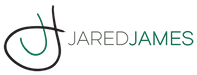 Name:Phone #:Carpet CleaningName:Phone #:Carpet Removal & InstallationName:Phone #:Chimney Repair & SweepingName:Phone #:ChiropractorName:Phone #:Computer Repair TechnicianName:Phone #:Contract Security Rep/ManagerName:Phone #:Custom Kitchen StoreName:Phone #:DentistName:Phone #:Disc Jockey (DJ.)Name:Phone #:Doctor, GeneralName:Phone #:Doctor, SpecialistName:Phone #:Driveway InstallationName:Phone #:Driveway SealingName:Phone #:Dry Cleaner	Name:Phone #:Electrician	Name:Phone #:Estate SalesName:Phone #:ExterminatorName:Phone #:Fence InstallationName:Phone #:Financial AdvisorName:Phone #:Floor StoreName:Phone #:FloristName:Phone #:Furniture Store Associate/ManagerName:Phone #:Garage SalesName:Phone #:Garbage PickupName:Phone #:General ContractorName:Phone #:Gift Baskets Name:Phone #:Glass Replacement (Seal Failure)Name:Phone #:Granite and StoneName:Phone #:Graphic ArtistName:Phone #:GymName:Phone #:Hair SalonName:Phone #:Hardwood Floor ContractorName:Phone #:Home Depot/Lowes RepName:Phone #:Home InspectorName:Phone #:Home SidingName:Phone #:Home StagerName:Phone #:Hotel Associate or ManagerName:Phone #:House CleaningName:Phone #:HVAC CompanyName:Phone #:Insurance Broker, CommercialName:Phone #:Insurance Broker, ResidentialName:Phone #:Invitation Company (Weddings, etc.)Name:Phone #:LandscaperName:Phone #:Life InsuranceName:Phone #:Limo or Car ServiceName:Phone #:Local Bank Rep or ManagerName:Phone #:Local Chamber of CommerceName:Phone #:Mailbox (UPS Store, etc.)Name:Phone #:MasonName:Phone #:Mechanic, CarName:Phone #:Mold RemediationName:Phone #:Mortgage Broker, CommercialName:Phone #:Mortgage Broker, ResidentialName:Phone #:
Moving CompanyName:Phone #:Nail SalonName:Phone #:Odd Jobs ContractorName:Phone #:Oil or Gas CompanyName:Phone #:Painter (Interior & Exterior)Name:Phone #:Payroll ServicesName:Phone #:Personal Chef/CatererName:Phone #:Pet GroomerName:Phone #:Phone, Cell Rep or ManagerName:Phone #:Phone Setup, CommercialName:Phone #:Phone Setup, ResidentialName:Phone #:PhotographerName:Phone #:PlumberName:Phone #:Pool Repair & InstallationName:Phone #:Printer or Stationary SupplierName:Phone #:Promotional ItemsName:Phone #:PTA President or MembersName:Phone #:Radon ReductionName:Phone #:Rental Car Associate or ManagerName:Phone #:Restaurants, LocalName:Phone #:RooferName:Phone #:Satellite TV Rep or ManagerName:Phone #:Security System Rep or Manager Name:Phone #:Septic CleanupName:Phone #:Septic Inspection & InstallationName:Phone #:Sign CompanyName:Phone #:Storage FacilityName:Phone #:Title CompanyName:Phone #:Trash & Junk RemovalName:Phone #:Travel AgencyName:Phone #:Tree RemovalName:Phone #:Trim ContractorName:Phone #:Water TestingName:Phone #:Well Inspection & RepairName:Phone #:Web DesignerName:Phone #:Wedding or Party PlannerName:Phone #:VideographerName:Phone #:Window ContractorName:Phone #:These 100 are just a start. Don't stop now. Even if none of these people ever referred one buyer or seller to you but you made the effort to build a relationship with them, statistically you would have just guaranteed yourself 150 transactions over the next 5-7 years. 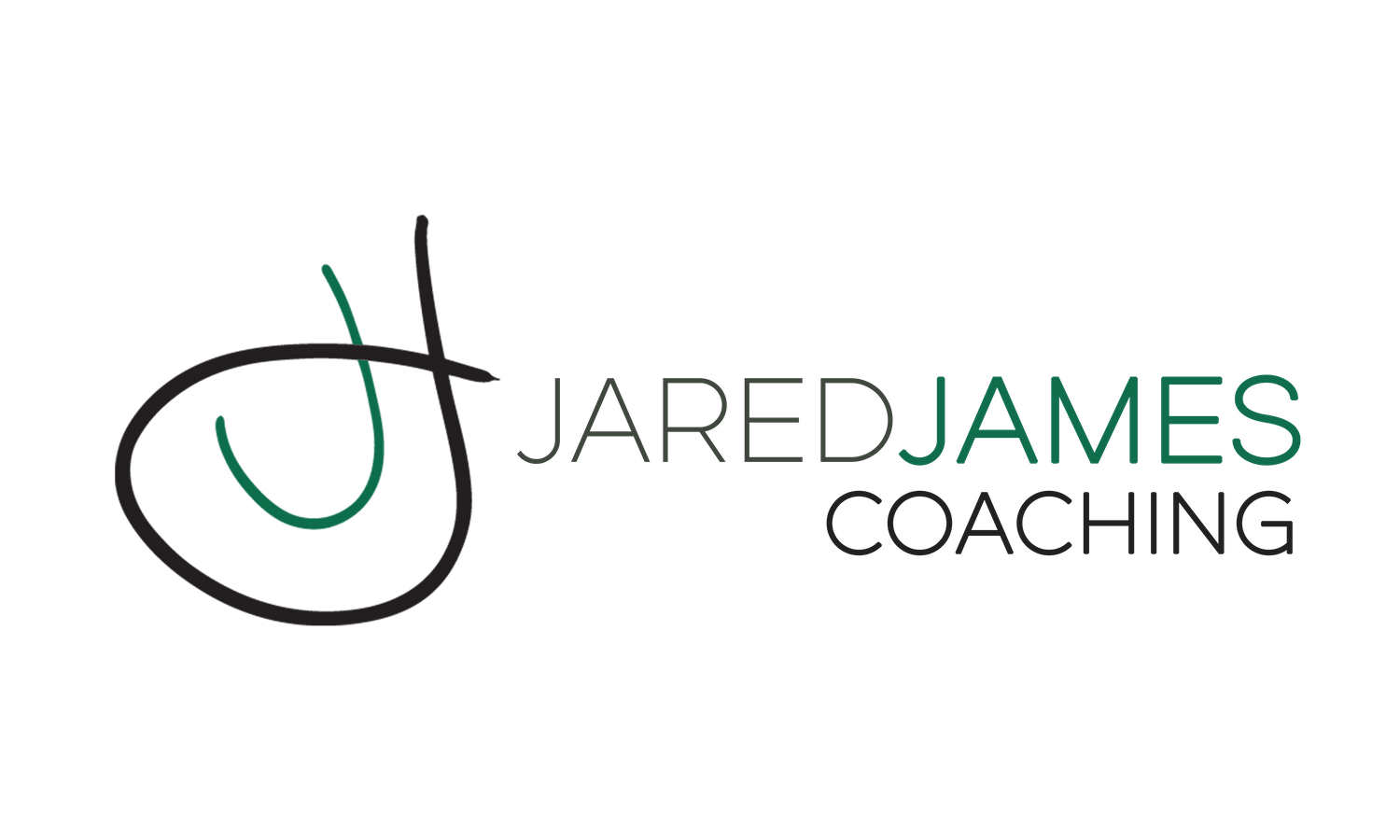 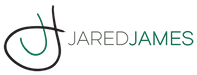 